Publicado en Madrid el 28/03/2023 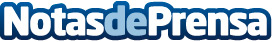 Atos impulsa el Portal de Voluntarios para los Juegos Olímpicos y Paralímpicos de París 2024Atos anuncia el éxito en su gestión del Portal de Voluntariado para los Juegos Olímpicos y Paralímpicos de París 2024, la plataforma online que permite a los candidatos ofrecerse como voluntarios e implicarse para hacer de París 2024 un acontecimiento inolvidable. Basándose en las cifras de ediciones anteriores, se espera que el Comité Organizador movilice a 45.000 voluntariosDatos de contacto:Jennifer620 059 329Nota de prensa publicada en: https://www.notasdeprensa.es/atos-impulsa-el-portal-de-voluntarios-para-los Categorias: Nacional Solidaridad y cooperación Otros deportes Recursos humanos http://www.notasdeprensa.es